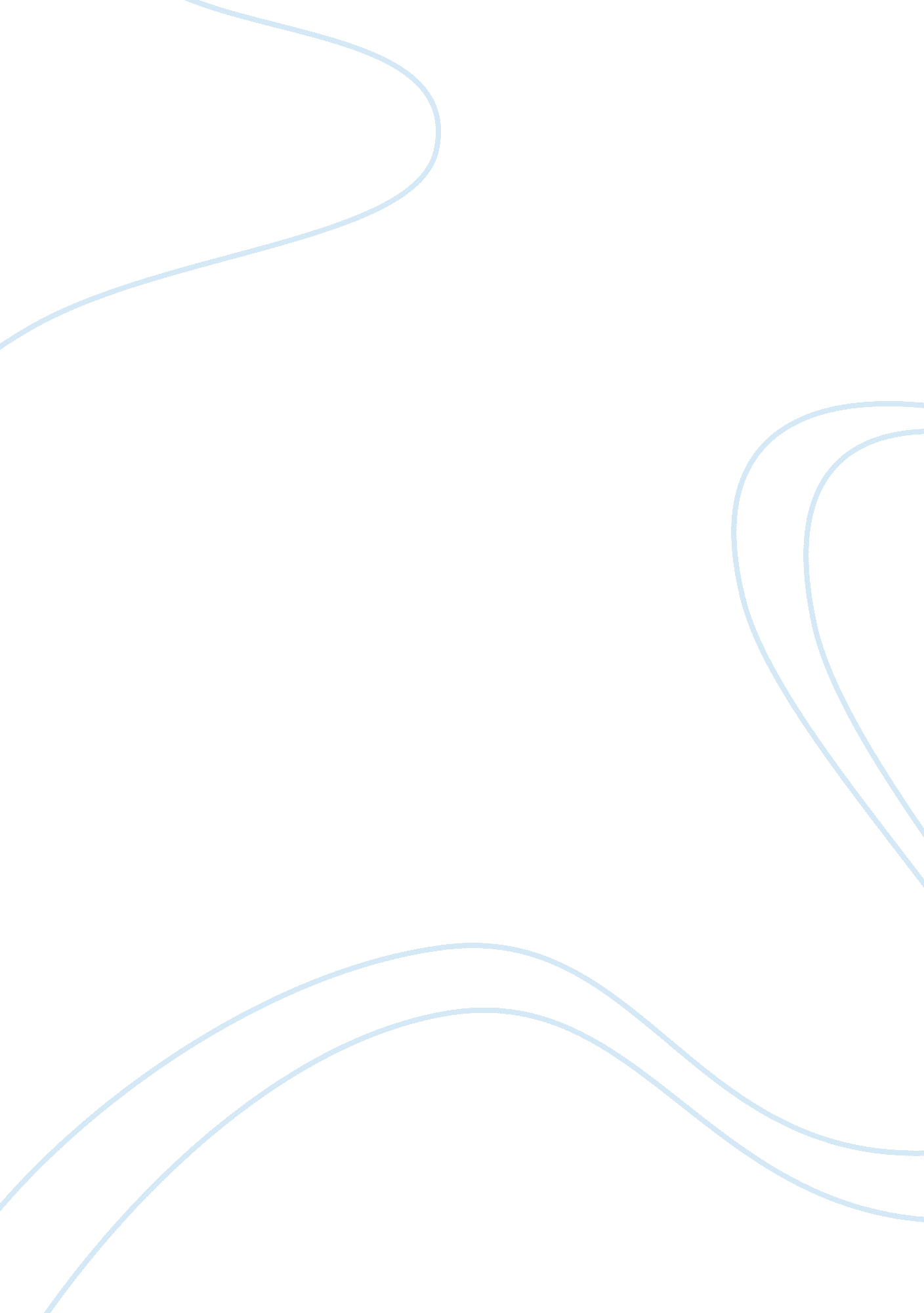 Corrigendum: neurodegeneration and microtubule dynamics: death by a thousand cuts...Health & Medicine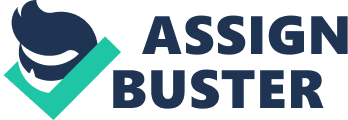 A corrigendum on 
Neurodegeneration and microtubule dynamics: death by a thousand cuts by Dubey, J., Ratnakaran, N., and Koushika, S. P. (2015). Front. Cell. Neurosci. 9: 343. doi: 10. 3389/fncel. 2015. 00343 In the original manuscript, an affiliation for Jyoti Dubey as Manipal University was missing. In addition we would prefer to write expanded name of InStem as Institute for Stem Cell Biology and Regenerative Medicine. This correction does not affect scientific integrity of the review. Author Contributions All authors listed, have made substantial, direct and intellectual contribution to the work, and approved it for publication. Conflict of Interest Statement The authors declare that the research was conducted in the absence of any commercial or financial relationships that could be construed as a potential conflict of interest. 